77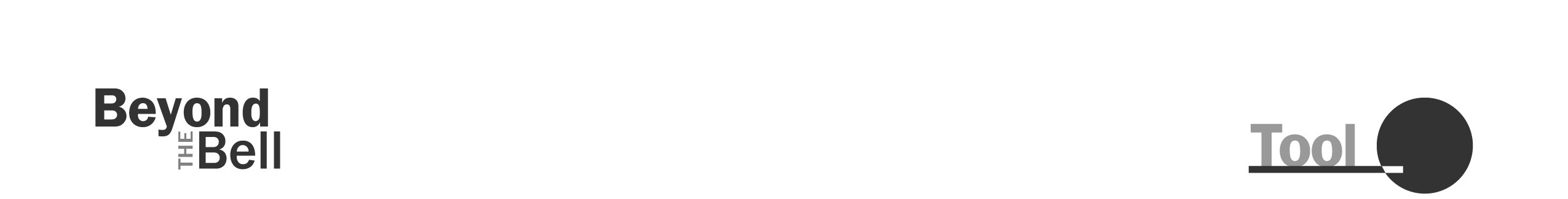 Assessment of Recreational Needs, Resources, and SpaceIn Chapter 4, you learned that it is important to take your program’s available space and resources into account when developing your recreational activities. 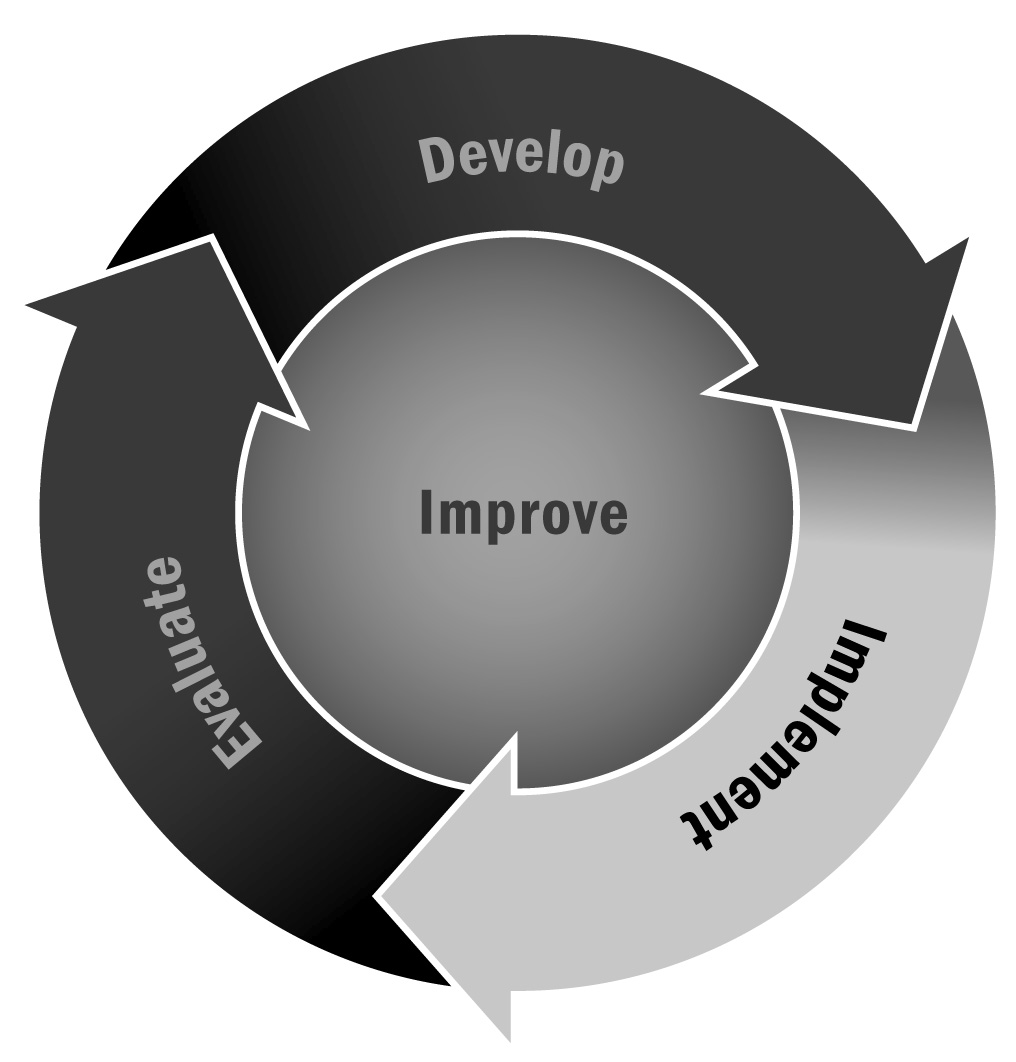 Directions: Use this tool to compare your recreational needs with your available resources and space. Then consider ways to address your needs. Recreational ActivitySpace/Resources NeededSpace/Resources AvailableIdeas to Address Remaining NeedsExample: Youth in the program want to start a marching corps.Space: Large space, outdoors during fall and spring, but indoors in the winterResources: Music and batonsSpace: Program has outdoor spaceResources: iPod and the theater speakers for musicThe local high school may allow us to use the gym on their off days. We will work with youth to organize a fundraiser to buy batons.Space:Resources:Space:Resources:Space:Resources:Space:Resources:Space:Resources:Space:Resources: